СПИСОКспівробітників кафедри соціально-економічної географії і регіонознавствафакультету геології, географії, рекреації і туризму2018 – 2019 навчальний рік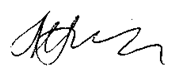 Завідувач кафедри                                                                                                                 Л. М. Нємець№ п/пПрізвище, ім’я, по батьковіПосадаПосада№ п/пПрізвище, ім’я, по батьковіЗа загальним фондомЗа спеціальним фондомШТАТНІ СПІВРОБІТНИКИШТАТНІ СПІВРОБІТНИКИШТАТНІ СПІВРОБІТНИКИШТАТНІ СПІВРОБІТНИКИ1Нємець Людмила Миколаївназавідувач кафедри, професор (1 п.о.).2Нємець Костянтин Аркадійовичпрофесор (1 п.о.)3Костріков Сергій Васильовичпрофесор (1 п.о.)4Вірченко Павло Анатолійовичдоцент (1 п.о.)5Кандиба Юрій Івановичдоцент (1 п.о.)6Ключко Людмила Василівнадоцент (1 п.о.)7Гусєва Наталія Володимирівнадоцент (1 п.о.)8Редін Володимир Івановичдоцент (0,5 п.о.)9Сегіда Катерина Юріївнадоцент (0,5 п.о.)доцент (0,5 п.о.)СПІВРОБІТНИКИ, ВИКЛАДАЧІ ЗА СПЕЦІАЛЬНИМ РАХУНКОМСПІВРОБІТНИКИ, ВИКЛАДАЧІ ЗА СПЕЦІАЛЬНИМ РАХУНКОМСПІВРОБІТНИКИ, ВИКЛАДАЧІ ЗА СПЕЦІАЛЬНИМ РАХУНКОМСПІВРОБІТНИКИ, ВИКЛАДАЧІ ЗА СПЕЦІАЛЬНИМ РАХУНКОМ10Телебєнєва Євгенія Юріївнадоцент  (0,5 п.о.)11Кобилін Павло Олексійовичдоцент (0,25 п.о.)  12Кравченко Катерина Олександрівнаст.викладач (0.25 п.о.) - декр.відп.Добровольська Н.В.ст.викладач (0.25 п.о.)ЗОВНІШНІ СУМІСНИКИЗОВНІШНІ СУМІСНИКИЗОВНІШНІ СУМІСНИКИЗОВНІШНІ СУМІСНИКИ13Мезенцев КостянтинВолодимировичпрофесор (0,25 п.о.)14Скриль Ірина Анатоліївнадоцент (0,25 п.о.)НАВЧАЛЬНО-ДОПОМІЖНИЙ ПЕРСОНАЛНАВЧАЛЬНО-ДОПОМІЖНИЙ ПЕРСОНАЛНАВЧАЛЬНО-ДОПОМІЖНИЙ ПЕРСОНАЛНАВЧАЛЬНО-ДОПОМІЖНИЙ ПЕРСОНАЛ15Телебєнєва Євгенія Юріївназав.лаб. (1 п.о.)16Кобилін Павло Олексійовичзав.лаб. (1 п.о.)17Щелкунова Лілія Костянтинівнаінженер (0,75 п.о.)18Кравченко Катерина Олександрівнаінженер (0,75 п.о.)19Паталашка Олександра Олександрівнаст.лаборант (0,5 п.о.)20Педь Олена Миколаївнаст.лаборант (1,5 п.о.)